Hishiar  Saeed  Abdi ( B.Sc.M.Sc)Personal Data                                                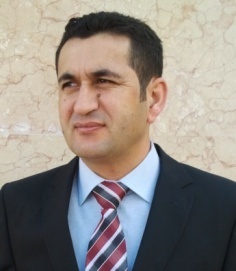 Forenames: Hishiar  Saeed  AbdiGender: MaleMarital Status: marriedDate and place of birth: 1/2/1974, Sarsink / Dohuk, Kurdistan region, IraqNationality Status: assist. Lec.Languages: Kurdistan (mother tongue), English and Arabic (spoken and written)Address for Correspondence: Cultural center, college of Agricultural, the University of Dohuk, Kurdistan region, Iraq.E-mail:hishmzori@yahoo.comMobile Phone: 00964 750 4508732Education and Qualifications(A) Schooling1981-1987 Koran  Primary School, Sarsink  1988-1991 Sarsink Intermediate School, Sarsink1994 Birayety High School, Duhok(B) University1996-1999 B.Sc. study in the Dept. of Forestry, College of   Agriculture, University of Duhok, Iraq.2009-2011 M.Sc. study in the Dept. of Forestry, College of   Agriculture, University of Duhok , Kurdistan, Iraq.Employment2012 assist Lecturer, Dept. of biology, College of Science University of Zakho, Kurdistan, Iraq.2016 assist Lecturer, Dept. of forestry, College of Agriculture University of Duhok, Kurdistan, Iraq.Professional ExperienceTeaching undergraduate courses in Forest utilization & Forest Engineering. Teaching undergraduate courses in Forest  Engineering.Research and Publications- M.Sc. Thesis entitled "Interaction between forest harvesting and some of environmental factors in Duhok province" .Quantifying carbon sequestration by two urban trees in Duhok ProvinceMemberships- Member of the Kurdistan university teachers union since 2010.- Member of the Kurdistan Agricultural engineering since 2000.- Board Member creative of "Aza organization for environment conservation" NGO. - Director of "Zhinar organization for humanitarian aids" NGO.- Director of " Cultural and social center " UoD.Training and workshops(1)Many workshops, Seminars & Debates in difference Fields   as participate & trainer in  Dohuk, Kurdistan,Iraq(2) Tofel English language course in cultural center in University ofDohuk, Kurdistan, Iraq. from 2014.(3) Tofel English language course in cultural center in University ofDohuk, Kurdistan, Iraq. from 2015.Other ActivitiesReading, writing, Sport, NGO activist…References(1) Prof. Dr. Mosleh Mohamed said DuhokyCollege of Agricultural, University of DohukE- mail:moslehhiep@yahoo.comMobile Phone 00964 750 4458241(2)Assist. Prof. Dr. Ahmad salih KhalafDean Assistant for Scientific Affaires and higher Studies College ofAgricultural, Dohuk UniversityE- mail: asbadawat@yahoo.comMobile Phone 00964 750 4996708